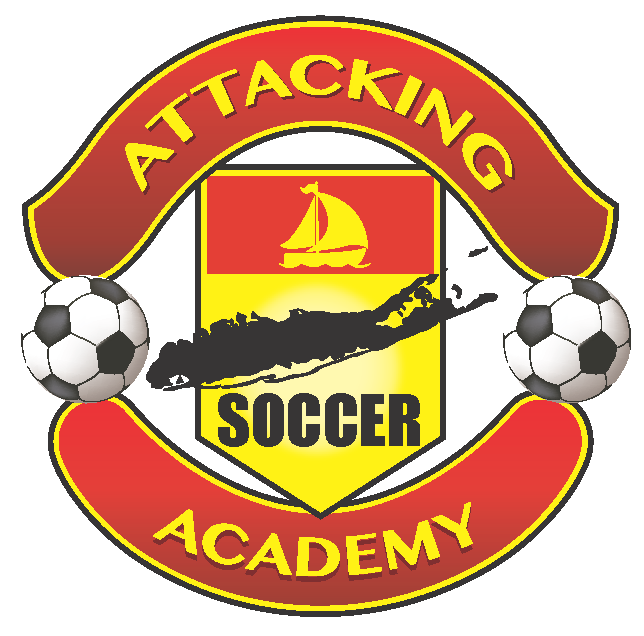  West Babylon-ASA FREEDOM CUP TOURNAMENTGirl’s ScheduleSeptember 3,2017*****VAN BOURGONDIEN PARK*****Girls U10 (7v7)      GOLDPlainview Old Bethpage StrikersLevittown ReignLGN LightningNY Spartans                             Field 1                       Field 3       8:30am           1 V 2                          3 V 4      10:10am          1 V 3                          2 V 4      11:50am          1 V 4                          2 V 3  Girls U10 [7V7]    SilverBohemia BlitzWest Babylon WildcatsPOBSC LightningEast Islip EliteField 1		Field 39:20am		1 V 2			3 V 411:00am		1 V 3			2 V 412:40pm		1 V 4			2 V 340 Min Games20 min halves                                     5 min half timeRunning clockGirls  U11 (9v9)      GOLD 						FC Sesa ’07 Rush				West Babylon Espana			LGN Thunder ‘08Field 2          9:20am	1 V 2		11:00am	1 V 3		12:40pm	2 V 3		2:40pm    	Finals Girls U 11  ( 9v9 )     SILVER 				                                        LGN Galaxy                                  West Babylon Longshots				  	 Terryville Fury  North Babylon Legacy                                		Field 2	Field 41:50pm	1 v 2		3 v 43:30pm	1 v 3		2 v 45:10pm	1 v 4		2 v 344 Min Games22 min halves                                     5 min half timeRunning clock*****VAN BOURGONDIEN PARK*****Girls U12  ( 9v9 )							North Babylon Thunder 						West Babylon Deportivo			Wantagh Seaford PALWest Babylon Real Madrid					Field 2          Field 4  8:30am		1 v 2		3 v 410:10am		1 v 3		2 v 411:50am		1 v 4		2 v 344 Min Games22 min halves                                     5 min half timeRunning clock *****VAN BOURGONDIEN PARK*****Girls U13 ( 11v11 )North Babylon Freedom							LGN LibertyLife Elite ‘05Mt. Sinai Swansea                        Field 5                      OLOG - Turf1:00pm             1 V 2                            3 V 42:50pm             1 V 3                            2 V 44:40pm             1 V 4                            2 V 3  50 Min Game25 min halves 				5 min half timeRunning Clock*****VAN BOURGONDIEN PARK*****Girls U14  ( 11v11 )Bohemia BlizzardsNorth Babylon AttackWest Babylon PheonixField 51:55pm           1 V 2                          		3:45pm           1 V 3                         		5:35pm           2 V 3 6:30PM          Finals              Girls U15  ( 11v11 )  Longwood HerricanesCommack CourageWest Babylon Fever     		Field 57:30am           1 V 2                          		9:00am           1 V 3                         		10:30am         2 V 3    12:00pm 	 Finals                    		 50 Min Game25 min halves 				5 min half timeRunning Clock*****VAN BOURGONDIEN PARK*****West Babylon Freedom Cup has the right to make changes up to Thursday Night if needed. Thank you for your patience and cooperation.